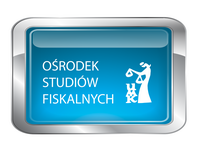 Katedra Prawa Finansów Publicznych i Ośrodek Studiów Fiskalnych UMK zapraszają na kolejną konferencję poświęconą orzecznictwu w sprawach podatkowych.PODATKI I OPŁATY LOKALNE – TORUŃSKI PRZEGLĄD ORZECZNICTWAdnia 8-9 czerwca 2021 r. Wydział Prawa i Administracji UMK w Toruniu  (konferencja online)Już od 6 lat organizujemy corocznie konferencje poświęcone analizie orzecznictwa w sprawach podatkowych: TORUŃSKI PRZEGLĄD ORZECZNICTWA PODATKOWEGO (https://www.law.umk.pl/osf/konferencje/torunski-przeglad-orzecznictwa-podatkowego/). To konferencja poświęcona analizie najważniejszych wyroków w sprawach podatkowych wydanych przez sądy i trybunały polskie, zagraniczne i międzynarodowe w ostatnim roku. Dyskusja, której podstawą są właśnie orzeczenia sądów z natury rzeczy jest bardzo konkretna i związana z potrzebami praktyki. Jeżeli zapadają wyroki, to oznacza to, iż mamy do czynienia z problemem.Jednak ta konferencja (trwająca 2 dni) pozwala zaledwie „musnąć” najważniejsze problemy orzecznicze. Jest oczywiste, że niektóre tematy wymagają znacznie bardziej wnikliwej analizy. Już w 2019 r. zorganizowaliśmy konferencję SKŁADKI, PODATKI I INNE OBCIĄŻENIA ŚWIADCZEŃ PRACOWNICZYCH – PRZEGLĄD ORZECZNICTWA. Dyskusja w gronie osób specjalizujących się w tym wycinku problematyki podatkowej była bardzo satysfakcjonująca. Postanowiliśmy kontynuować organizację takich bardzo specjalistycznych spotkań. 
W tym roku postanowiliśmy więc zorganizować, jako uzupełnienie konferencji głównej, jaką jest TORUŃSKI PRZEGLĄD ORZECZNICTWA PODATKOWEGO, konferencję poświęconą orzecznictwu dotyczącemu spraw z zakresu podatków i opłat lokalnych, na którą Państwa serdecznie zapraszamy.Zaproszenie do udziału w konferencji jako referenci przyjęli sędziowie sądów administracyjnych (w tym przewodniczący Wydziału III Izby Finansowej NSA – sędzia NSA dr Krzysztof Winiarski), pracownicy naukowi czołowych Uniwersytetów, a także praktycy zarówno związani z administracją samorządową jak i z doradztwem podatkowym. Gwarantuje to wielostronność analizy poruszanych problemów.  Podczas konferencji wystąpią (w kolejności alfabetycznej): Paweł Banasik (Deloitte), sędzia NSA dr Stanisław Bogucki, sędzia NSA prof. dr hab. Paweł Borszowski (UWr), dr hab. Tomasz Brzezicki (UMK, były członek SKO w Toruniu), prof. dr hab. Bogumił Brzeziński dr h.c. (UMK/UJ), dr hab. Anna Brzezińska-Rawa, prof. UMK, sędzia NSA Bogusław Dauter, dr hab. Rafał Dowgier prof. UwB, Jan Furtas (Crido), Aleksander Jarosz (PwC), dr Adam Kałążny (Deloitte), dr hab. Rafał Kowalczyk (UWr), dr Paweł Majka (UR/SKO w Rzeszowie), dr Łukasz Maszewski (UMK), dr hab. Wojciech Morawski, prof. UMK, Michał Nielepkowicz (Thedy&Partners), Wojciech Płaiwak (Litigatio), Paweł Pucher (Deloitte), Łukasz Rogowski (UM w Szczecinie), dr Karolina Rokicka-Murszewska (UMK), dr hab. Paweł Smoleń prof. KUL (także SKO w Lublinie), sędzia WSA w Białymstoku dr Wojciech Stachurski, Patrycja Świerczek (Deloitte), sędzia NSA dr Krzysztof Winiarski.W roku 2021 niestety możemy się spotkać tylko zdalnie. To nie to samo, co możliwość dyskusji na żywo…, ale jak mawiał Kazimierz Górski „Tak się gra, jak przeciwnik pozwala”. Dziś przeciwnik pozwala nam tylko na grę online. Zachęcam Państwa do zapoznania się bogatym archiwum naszych konferencji, co pozwoli Państwo „wyczuć” ich specyfikę https://www.law.umk.pl/osf/konferencje/ .dr hab. Wojciech Morawski, prof. UMKKierownik Naukowy KonferencjiKierownik Katedry Prawa Finansów Publicznych UMKinformacje o konferencji: https://www.law.umk.pl/osf/konferencje/podatki-i-oplaty-lokalne-przeglad-orzecznictwa/email konferencyjny: konferencja_podatkowa@umk.pl 